О внесении изменений в решение Собрания депутатов Шумерлинского муниципального округа Чувашской Республики от 04.02.2022 № 6/8 «Об утверждении Порядка определения размера арендной платы за земельные участки, находящиеся в муниципальной собственности Шумерлинского муниципального округа Чувашской Республики, предоставленные без проведения торгов» В соответствии с Гражданским кодексом Российской Федерации и Земельным кодексом Российской Федерации, постановлением Кабинета Министров Чувашской Республики от 13.09.2022 № 441 «О внесении изменений в постановление Кабинета Министров Чувашской Республики от 19 июня 2006 г. № 148», в целях обеспечения эффективного использования и развития рынка земли, разработки внедрения экономически обоснованных размеров арендной платы за земельные участки, находящиеся в муниципальной собственности Шумерлинского муниципального округа Чувашской РеспубликиСобрание депутатов Шумерлинского муниципального округаЧувашской Республики решило:Внести в Порядок определения размера арендной платы за земельные участки, находящиеся в муниципальной собственности Шумерлинского муниципального округа Чувашской Республики, предоставленные без проведения торгов, утвержденный решением Собрания депутатов Шумерлинского муниципального округа от 04.02.2022 № 6/8, следующие изменения: дополнить пунктом 1.5 следующего содержания:«1.5. В случае если по истечении трех лет со дня предоставления в аренду земельного участка для жилищного строительства, за исключением случаев предоставления земельных участков для индивидуального жилищного строительства, не введен в эксплуатацию построенный на земельном участке объект недвижимости, арендная плата за земельный участок устанавливается в размере не менее 2-кратной налоговой ставки земельного налога на соответствующий земельный участок, если иное не установлено земельным законодательством Российской Федерации.»; в пункте 2.1:     дополнить новым абзацем вторым следующего содержания:         «В случае уточнения предусмотренных пунктами 1.2, 1.3, и 1.4 настоящего Порядка условий, в соответствии с которыми определяется размер арендной платы за земельный участок, арендная плата подлежит перерасчету по состоянию на 1 января года, следующего за годом, в котором произошло изменений указанных условий. В этом случае предусмотренные абзацем первым настоящего пункта положение об изменений арендодателем в одностороннем порядке арендной платы на размер уровня среднегодового индекса потребительских цен, установленного в прогнозе социально-экономического развития Чувашской Республики на текущий год, не применяется.»; абзацы второй и третий считать соответственно абзацами третьим и четвертым.         2. Настоящее решение вступает в силу после его официального опубликования в периодическом печатном издании «Вестник Шумерлинского муниципального округа» и подлежит размещению на официальном сайте Шумерлинского муниципального округа в информационно-телекоммуникационной сети «Интернет».Врио главы администрации Шумерлинского муниципального округаЧувашской Республики                                                                                          Д.И. Головин  ЧĂВАШ РЕСПУБЛИКИ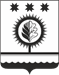 ЧУВАШСКАЯ РЕСПУБЛИКАÇĚМĚРЛЕ МУНИЦИПАЛЛĂОКРУГĔН ДЕПУТАТСЕН ПУХĂВĚЙЫШĂНУ07.10.2022 17/7 №Çемěрле хулиСОБРАНИЕ ДЕПУТАТОВШУМЕРЛИНСКОГО МУНИЦИПАЛЬНОГО ОКРУГАРЕШЕНИЕ07.10.2022  № 17/7город ШумерляПредседатель Собрания депутатов Шумерлинского муниципального округа Чувашской РеспубликиБ.Г. Леонтьев